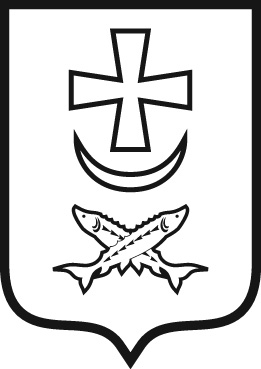 Азовская городская думаСЕДЬМОГО созыварешение27.04.2022                                            № 175Об отчете главы Администрации города Азова Ращупкина В.В. о результатах его деятельности и деятельности Администрации города Азова в 2021 году, в том числе о решении вопросов, поставленных представительным органом муниципального образования «Город Азов»Заслушав и обсудив отчет главы Администрации города Азова          Ращупкина В.В. о результатах его деятельности и деятельности Администрации города Азова в 2021 году, в том числе о решении вопросов, поставленных представительным органом муниципального образования «Город Азов», во исполнение Федерального закона от 06.10.2003 № 131-ФЗ «Об общих принципах организации местного самоуправления в Российской Федерации», Устава муниципального образования «Город Азов», Регламента Азовской городской Думы,Азовская городская ДумаРЕШИЛА: Принять к сведению отчет главы Администрации города Азова     Ращупкина В.В. о результатах его деятельности и деятельности Администрации города Азова в 2021 году, в том числе о решении вопросов, поставленных представительным органом муниципального образования «Город Азов».2. Настоящее решение вступает в силу со дня его принятия.3. Опубликовать настоящее решение в официальном вестнике города Азова «Азов официальный».Председатель городской Думы –глава города Азова                                                                   Е. В. КарасевВерноНачальник организационно-контрольного отделаАзовской городской Думы							Н. В. ГоловинаРешение вносит: Председатель городской Думы - глава города Азова 